Заявка МОАУ СОШ №15 (ДО)на участие в городском фотомарафоне по пропаганде правил дорожного движения«Мы с мамой соблюдаем ПДД» и «За рулем - МАМЫ!» посвященном Дню матери.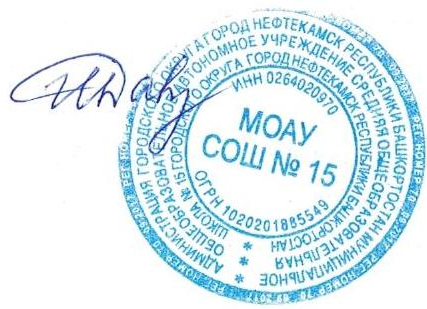 Директор                                                                                  И.Н. Давлетгареева№ п/пФИО участникаНоминацияВозрастная категорияФИО руководителя (полностью), номер телефонаСогласие на обработку персональных данных1Кашапов Мурад Флоридович« Мы с мамой соблюдаем ПДД»6-9 летШакирова Румиля Раувитовна89874936679Есть2Гарифуллина Амелия Артуровна«За рулем- МАМА!»6-9 летШакирова Румиля Раувитовна89874936679Есть